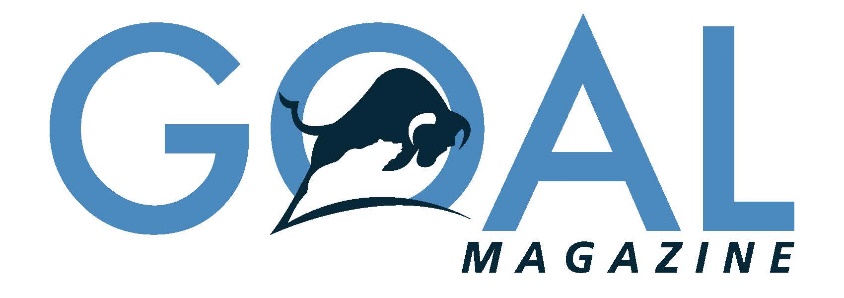 GOAL Magazine Fundraising Start Up FormOrganization Name that funds are being raised for: 									Tell us more about this organization and what they do. Also, what is the average age and is the group is specific to one gender or both (to give you the list of incentive prize options they can work towards): 		Primary Contact Name: 												Primary Contact Phone: 												Primary Contact Email: 												Primary Contact Address: 												How many people are involved in this organization that will be taking part in this fundraising campaign?Minimum Number of Subscriptions you want each seller to work towards: 					As a reminder, we require a minimum of 100 magazines to sell for profit. What is your GOAL? When do you wish to start this fundraising campaign? 								When do you wish to make the deadline for this campaign? (We recommend 2-3 weeks)Please complete and email this form as soon as possible and send back to info@go2goalus.com so we can get the materials to you in a timely manner and determine incentive prize(s) for the seller’s to work towards. Thank you for choosing GOAL Magazine as your fundraising campaign!!